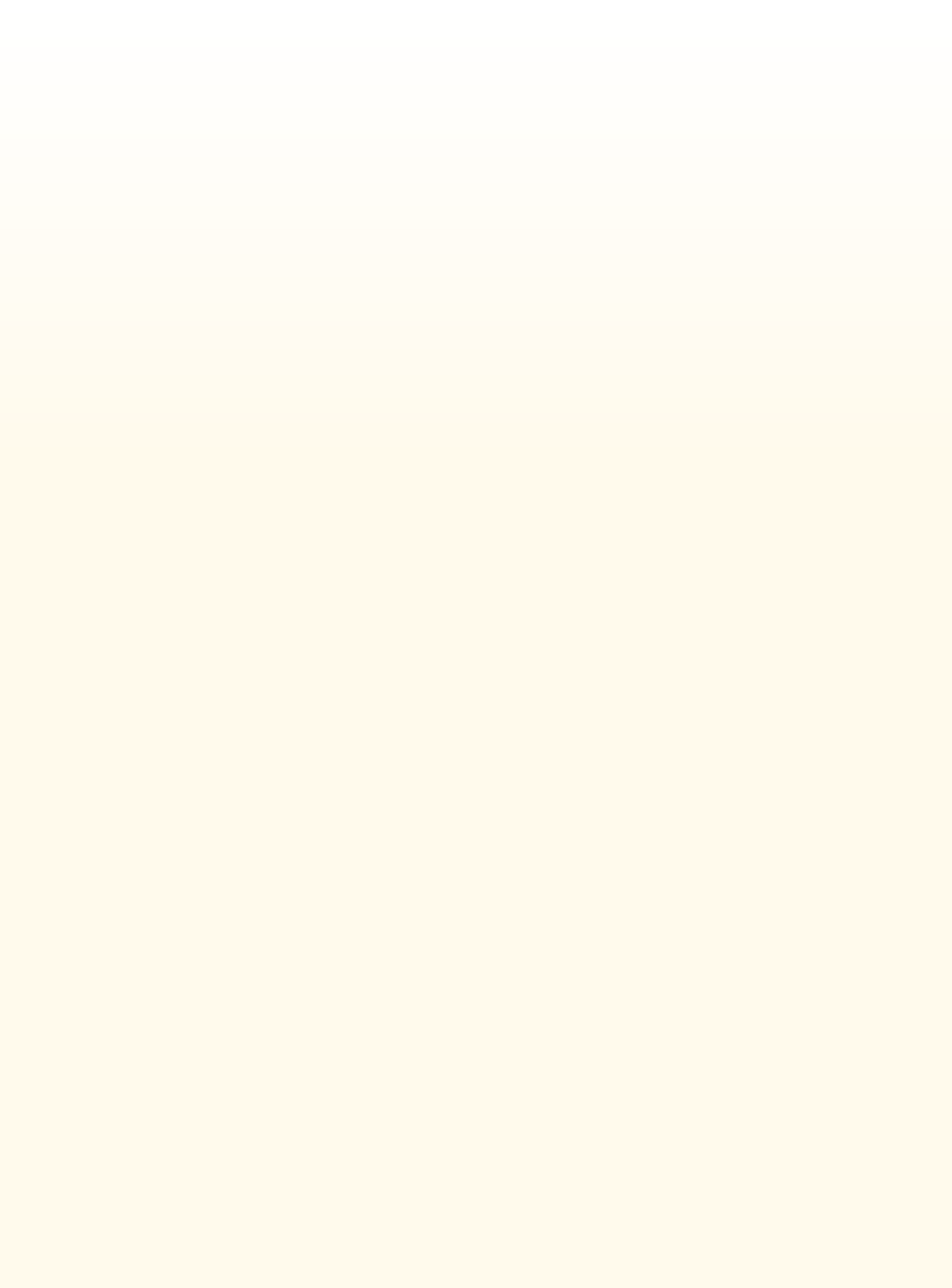 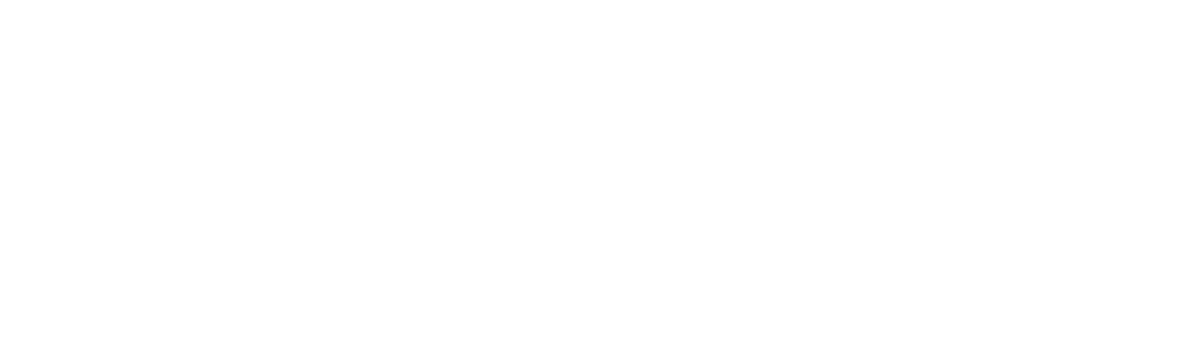 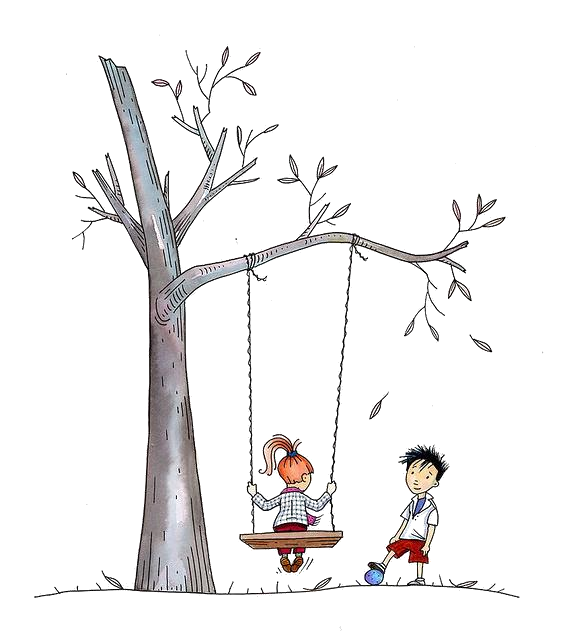 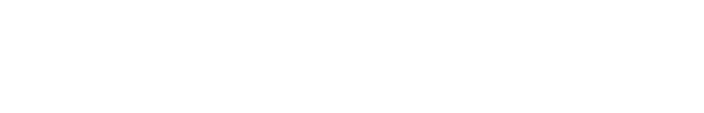 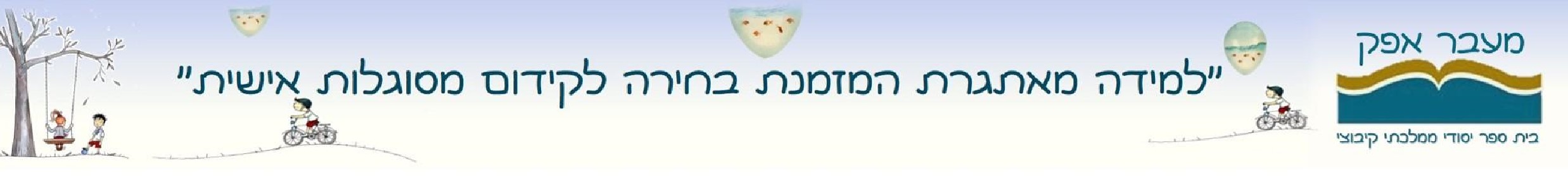 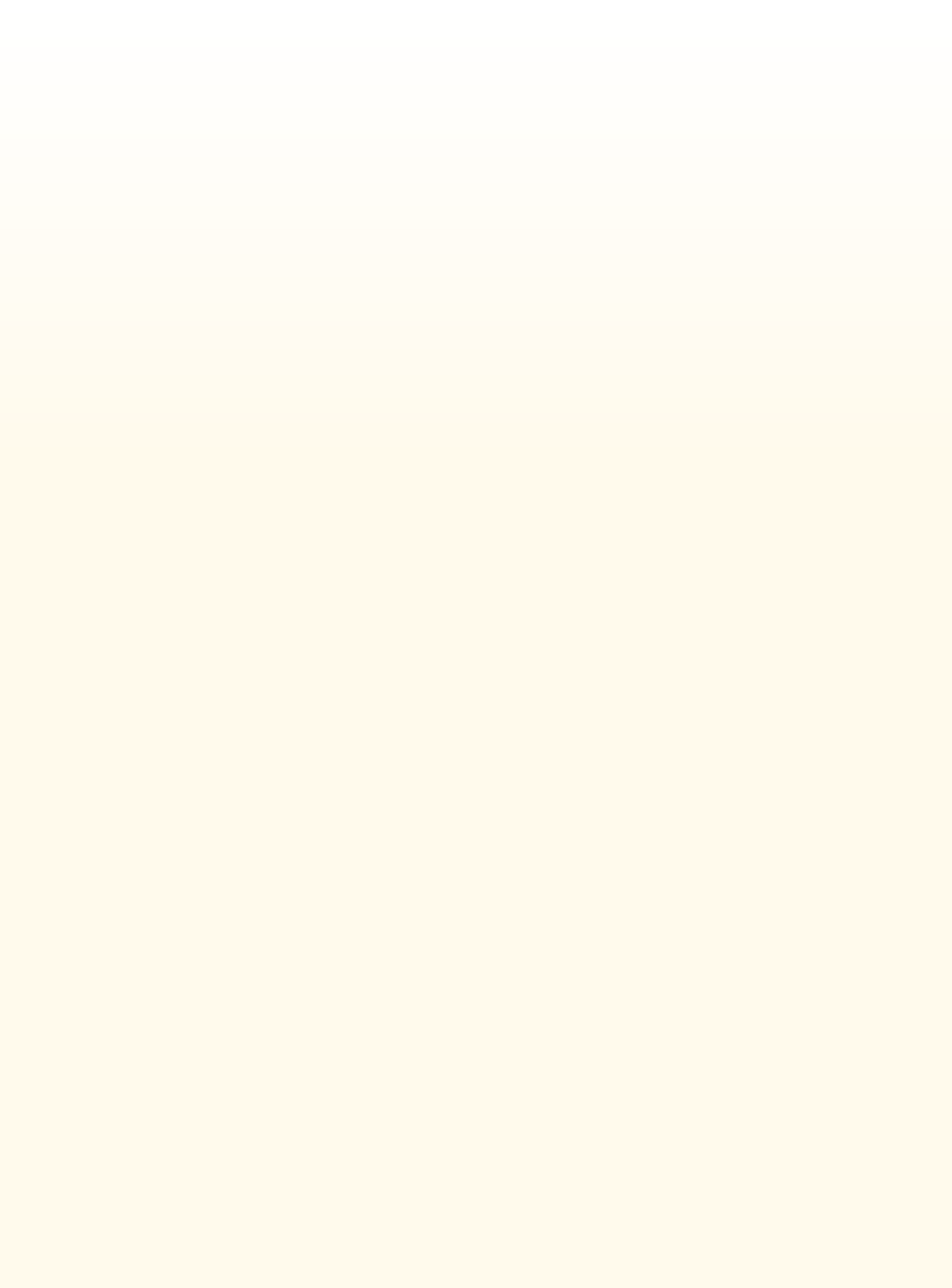 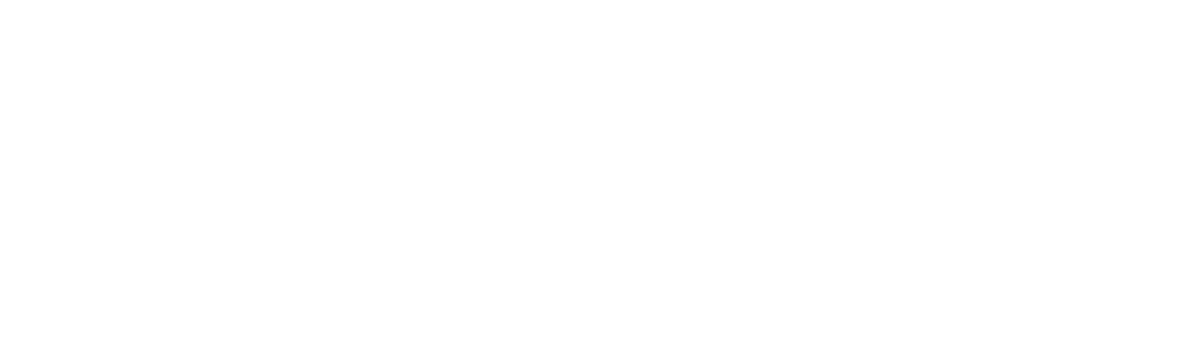 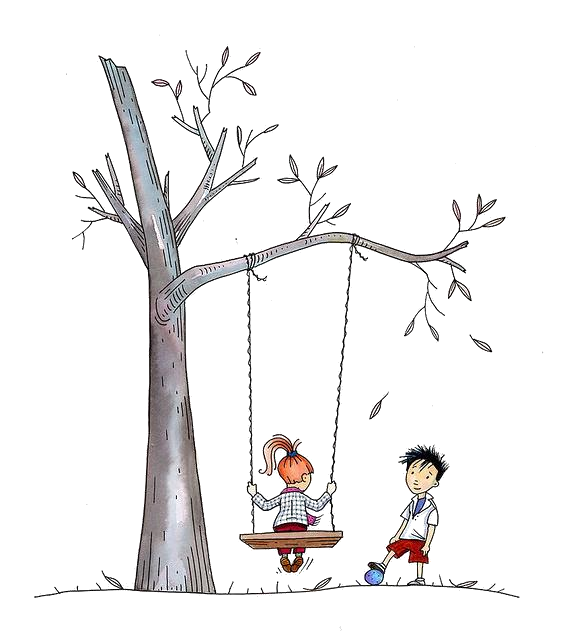 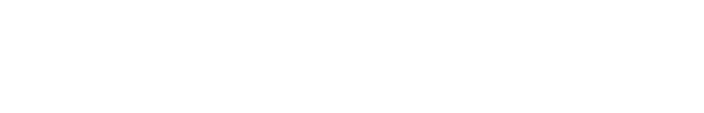 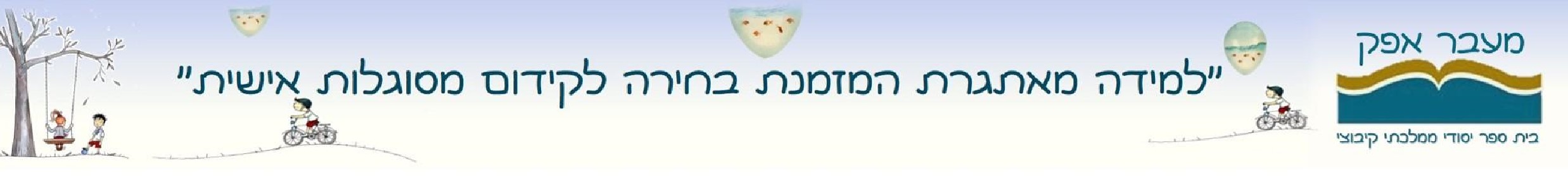 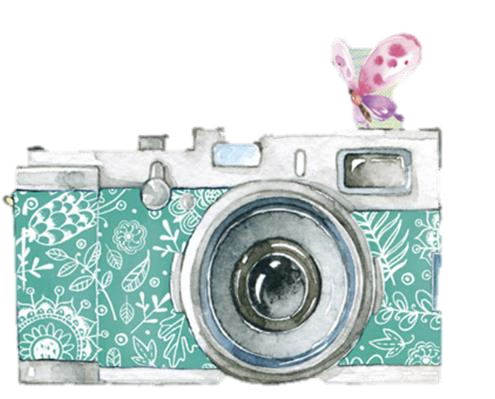 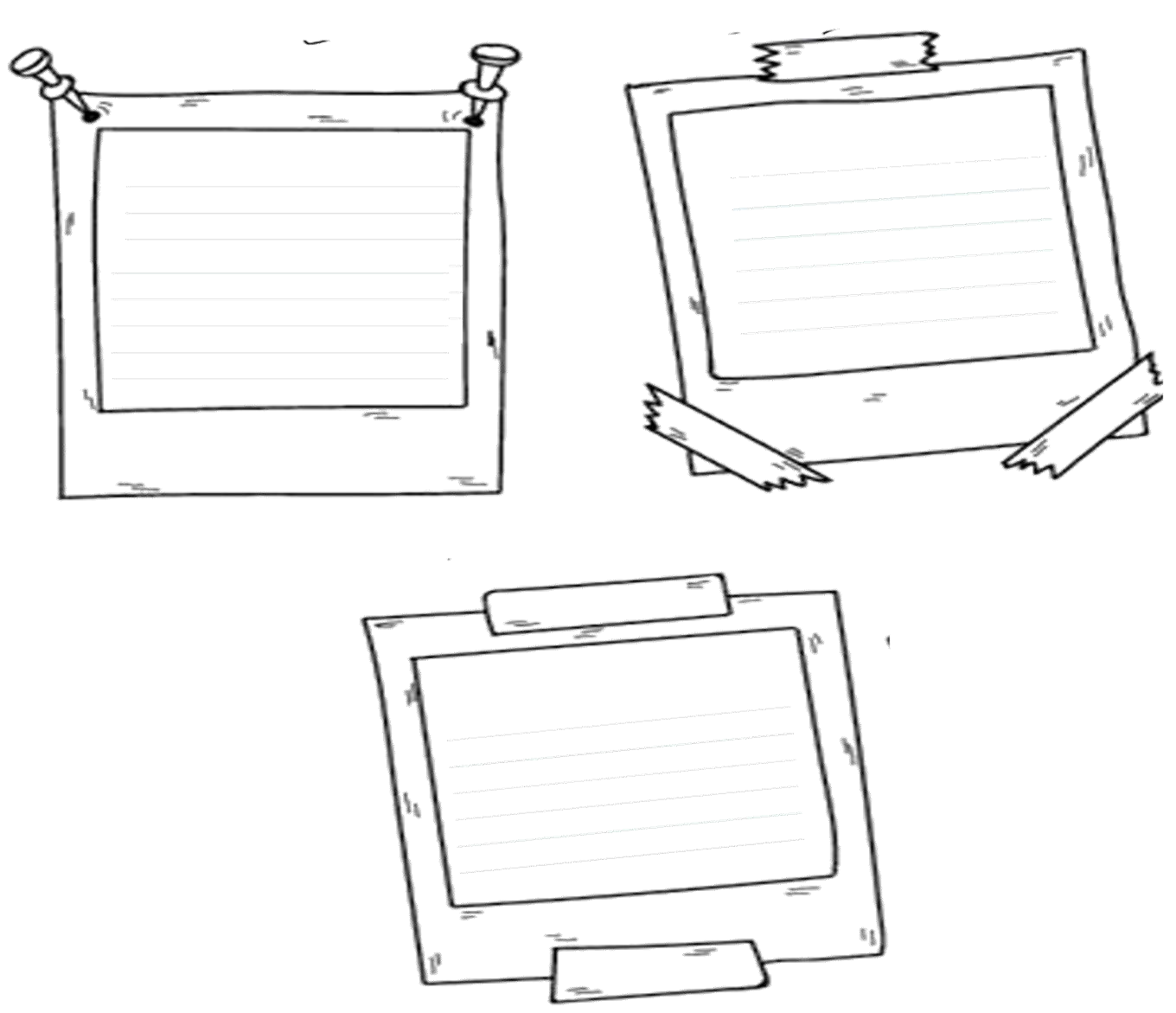 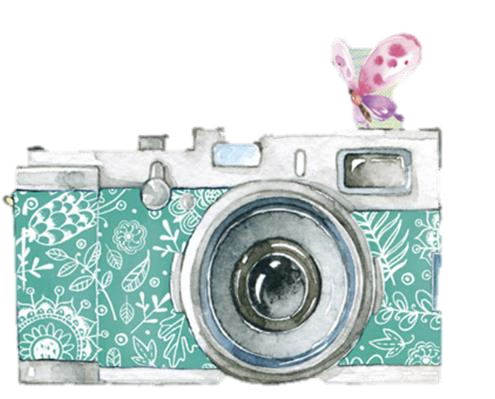 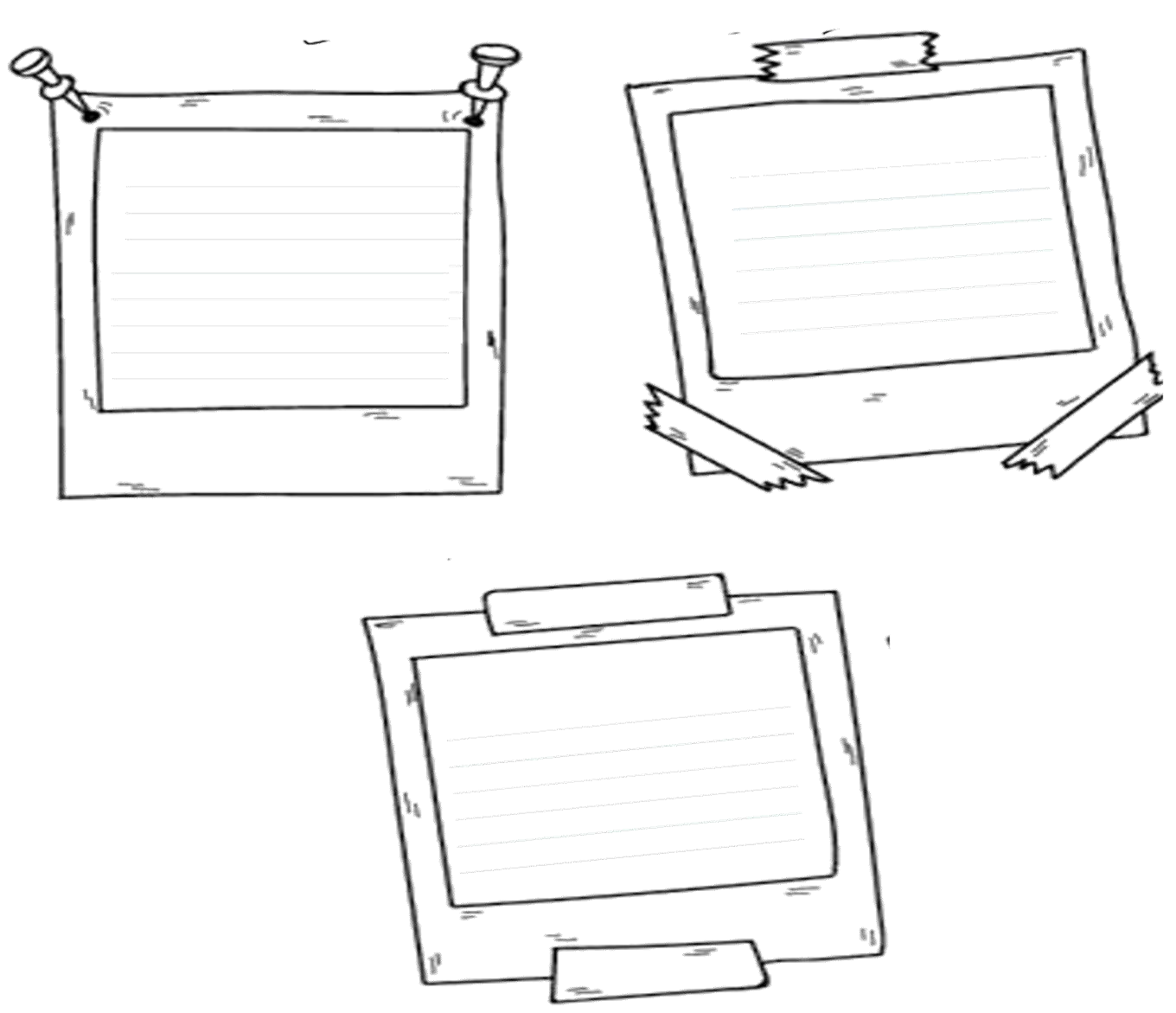  הערכה עצמית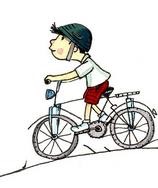 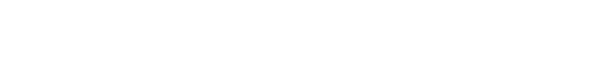 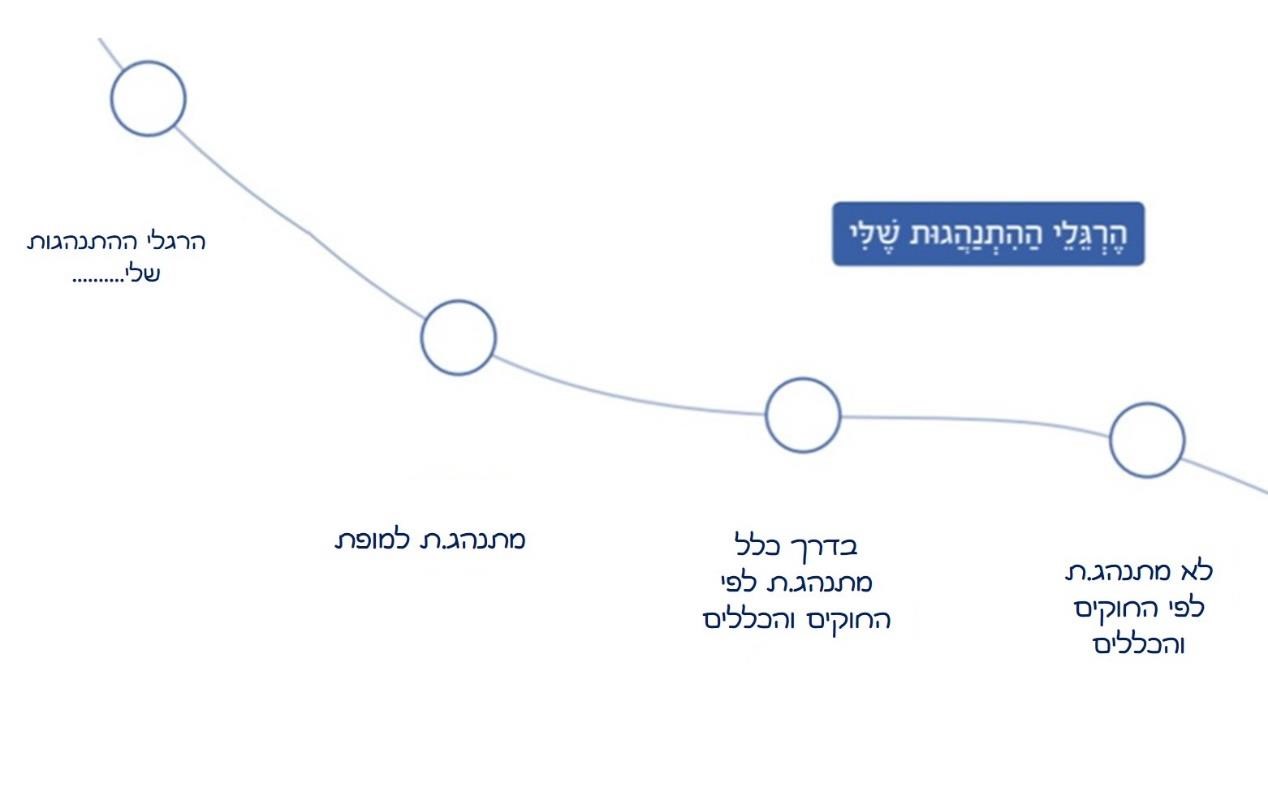 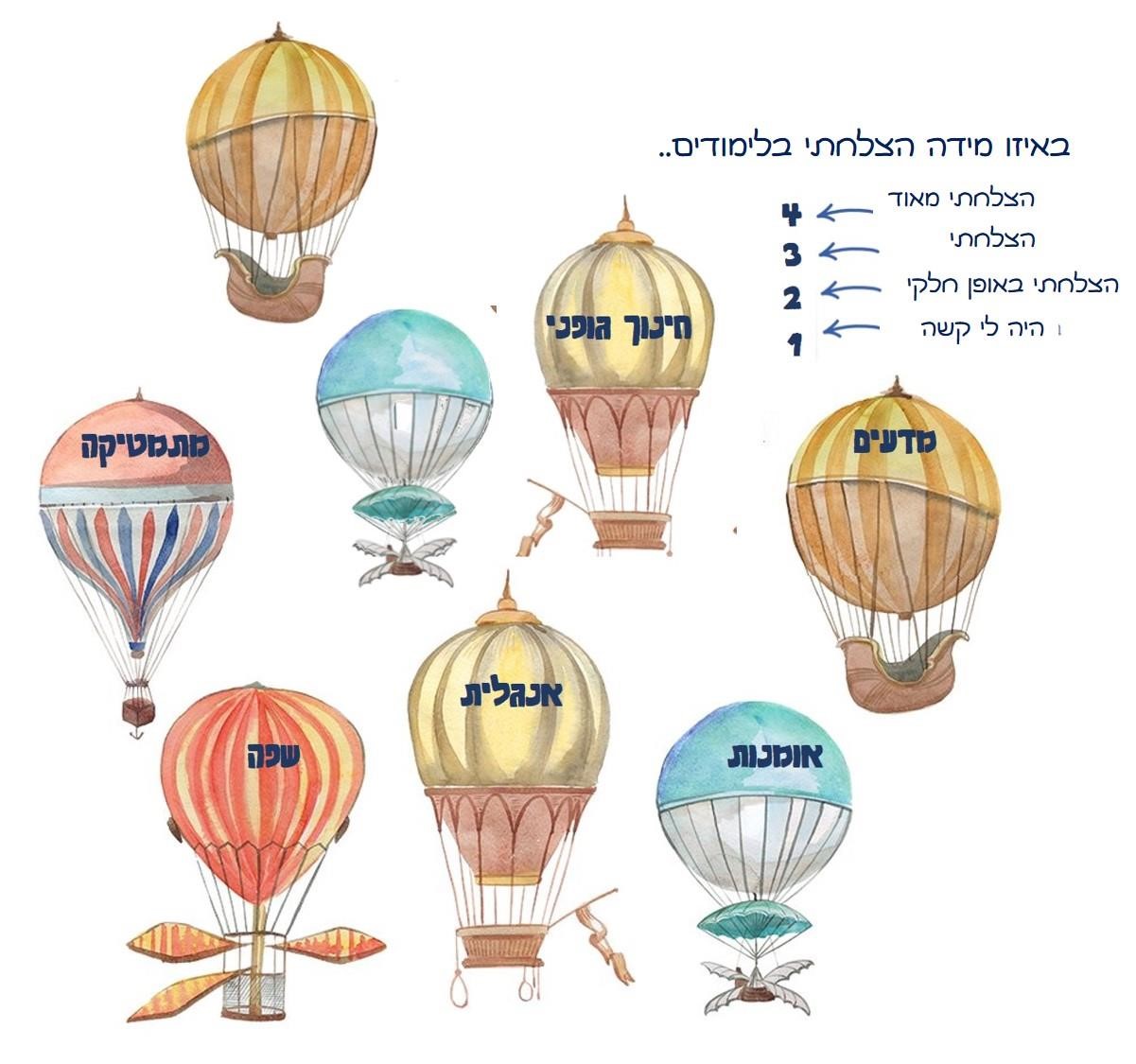 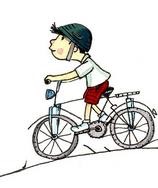 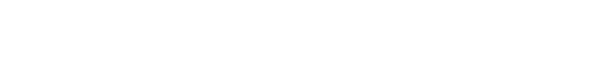 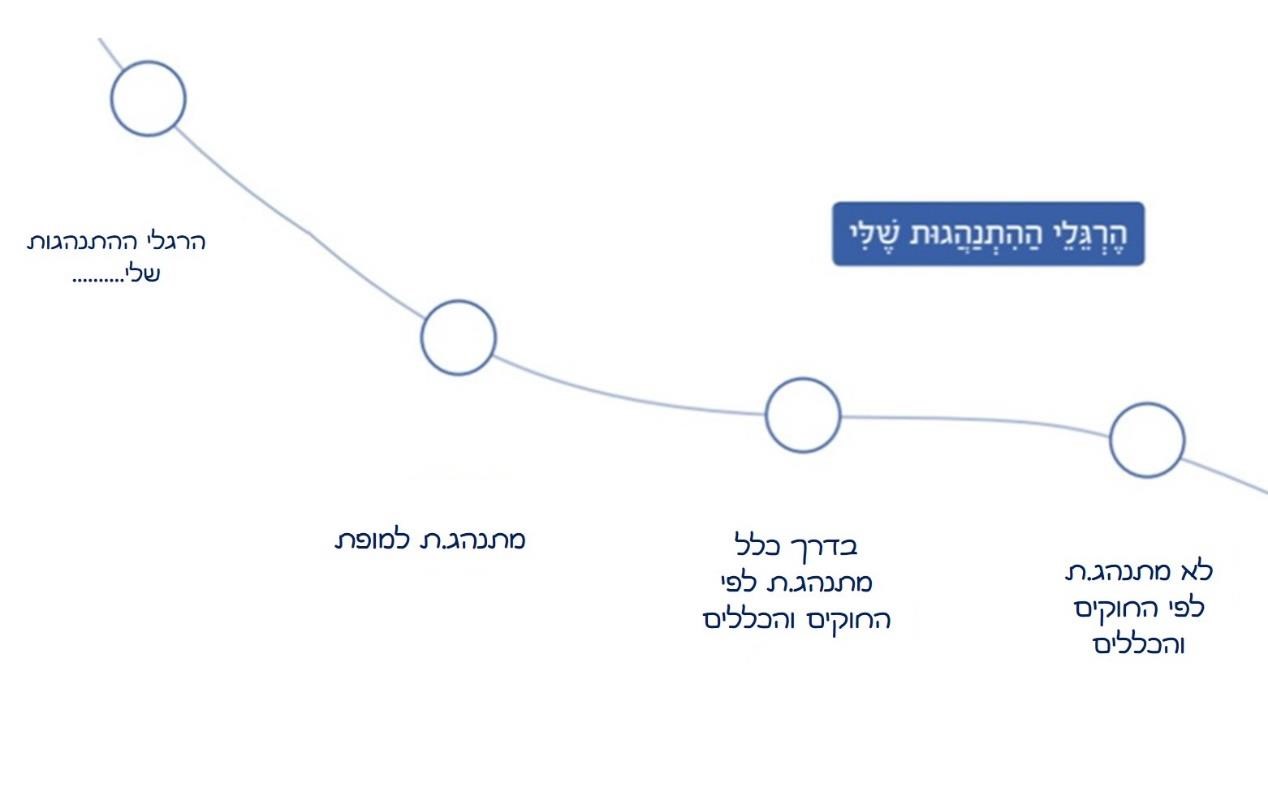 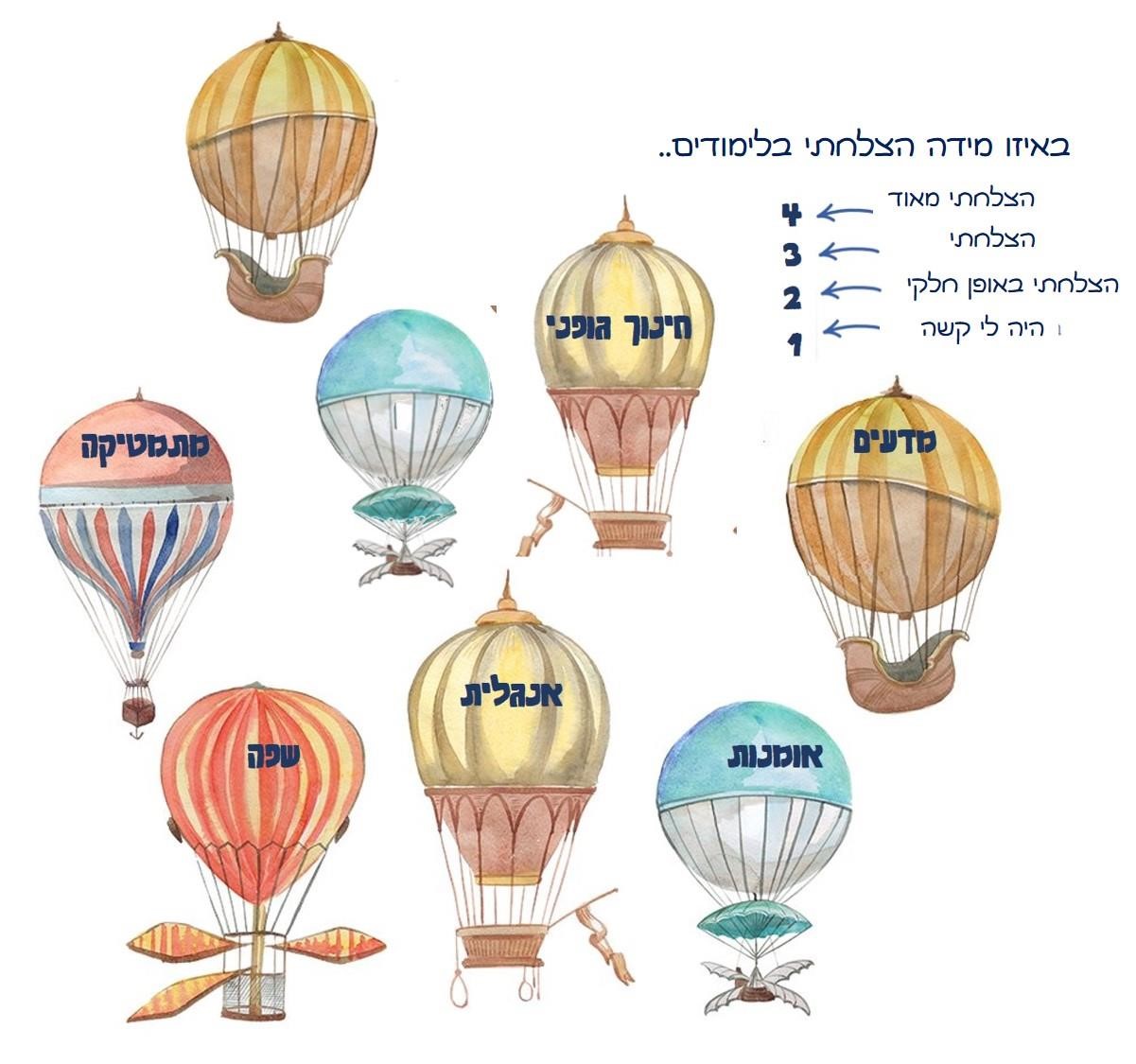  תחילת שנת הלימודים עד פורים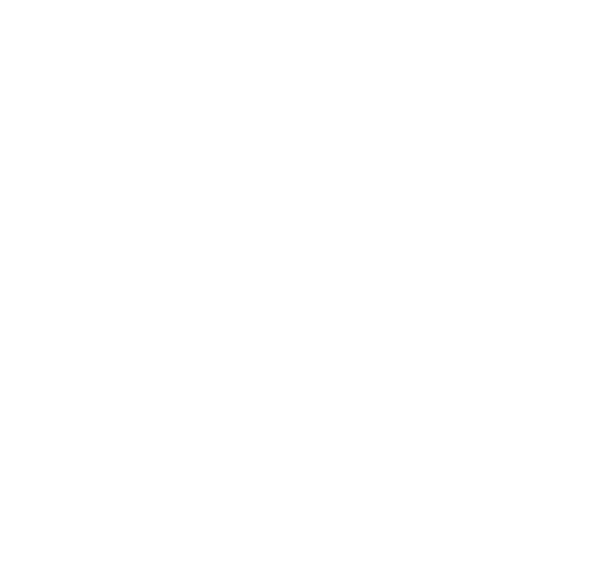 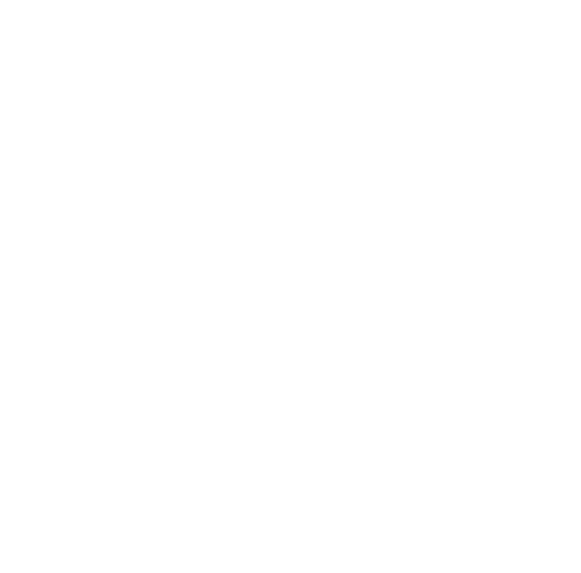 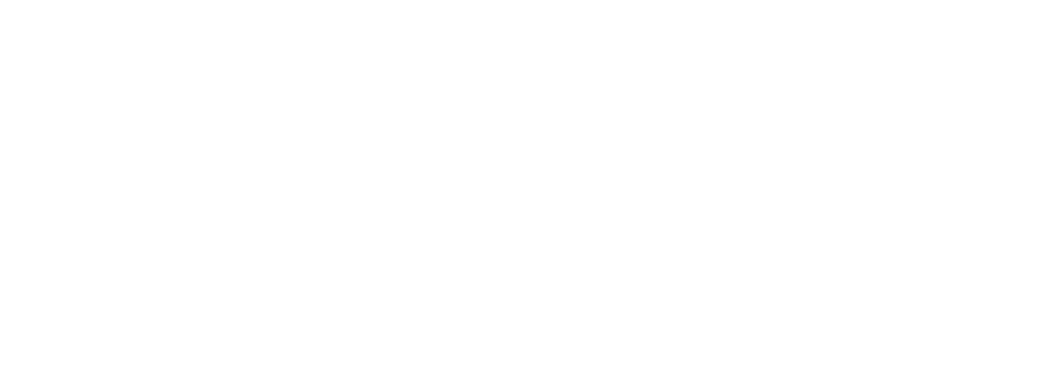 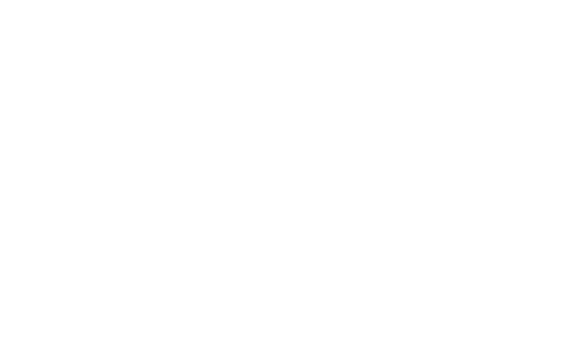 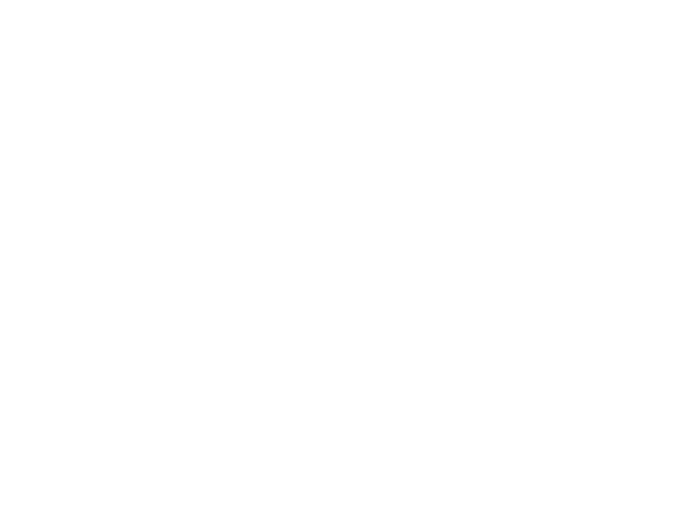 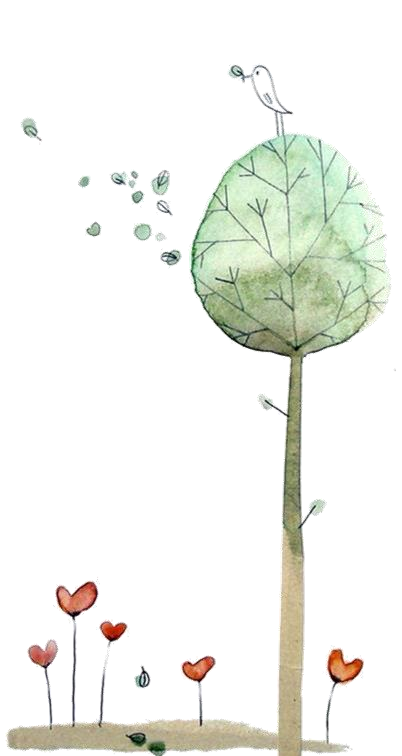 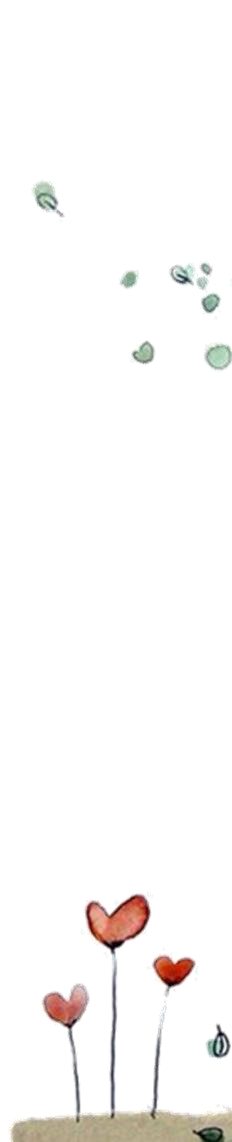 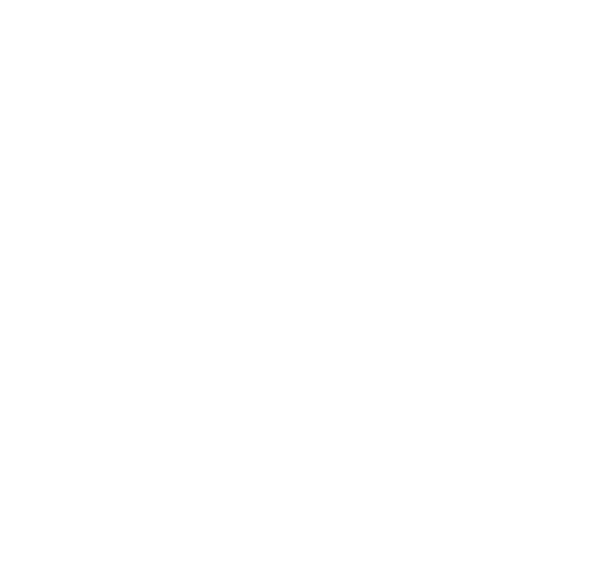 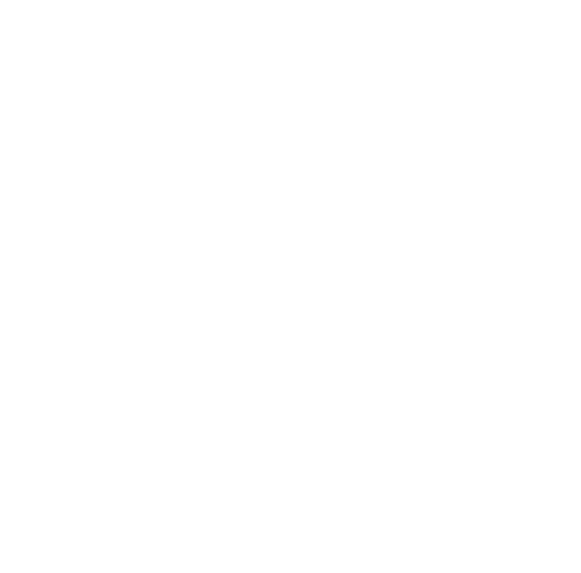 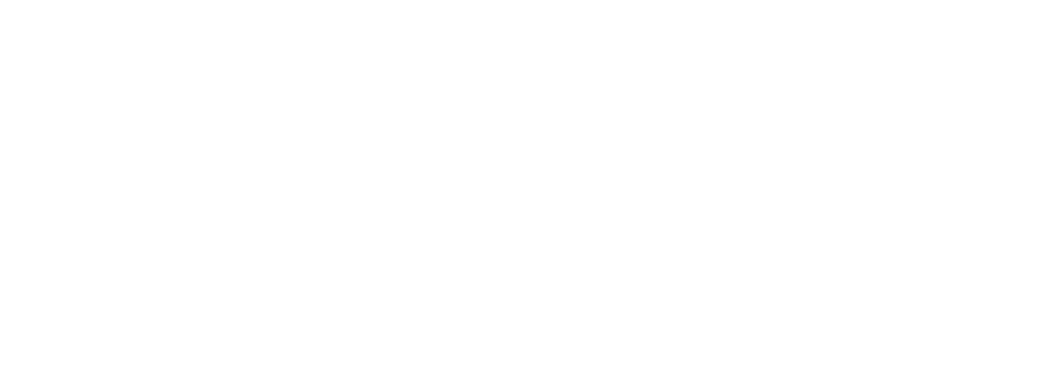 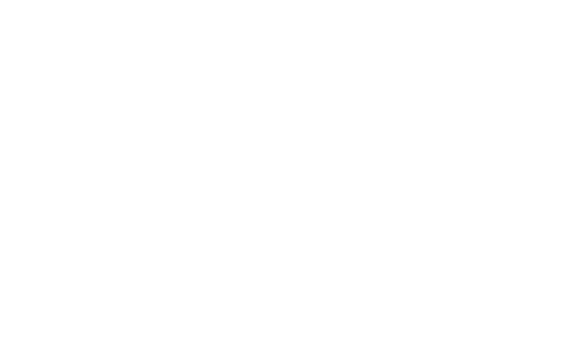 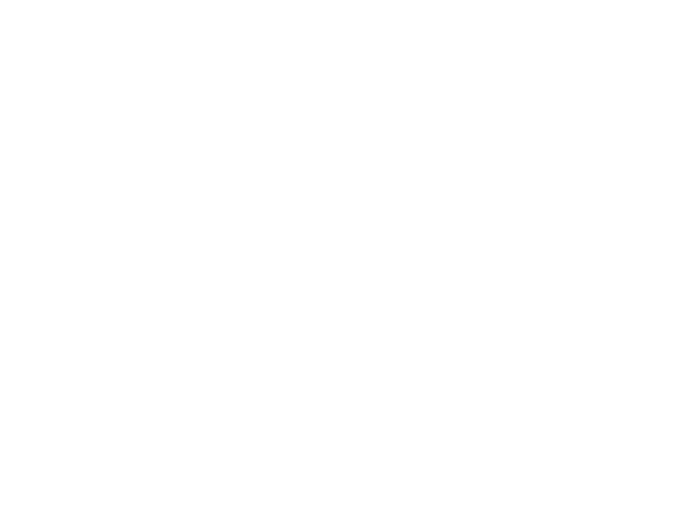 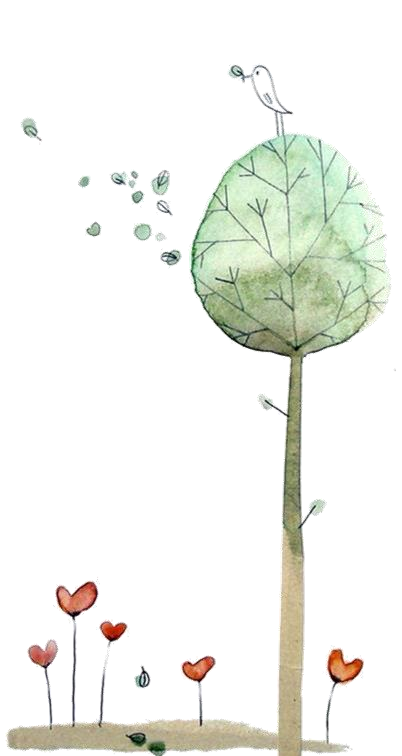 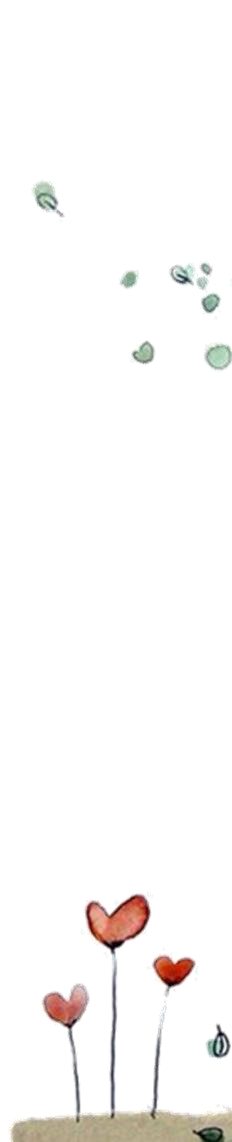  תקופת הקורונה בבית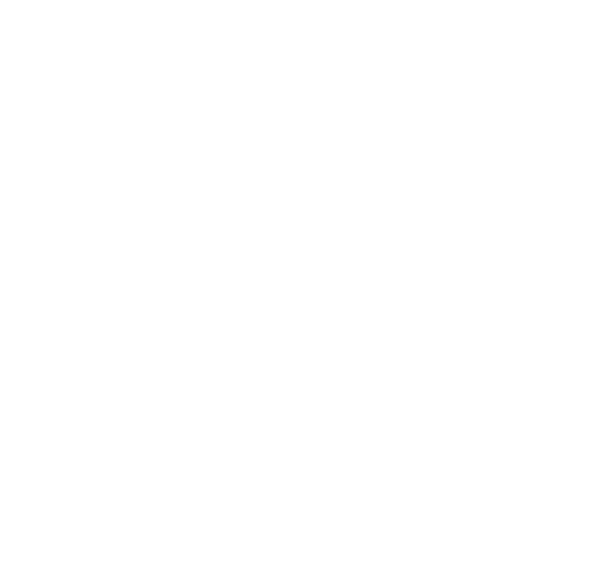 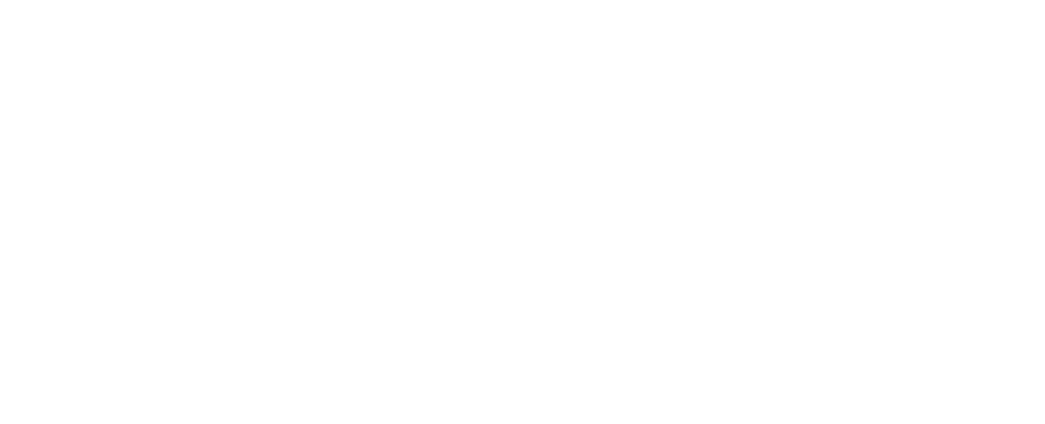 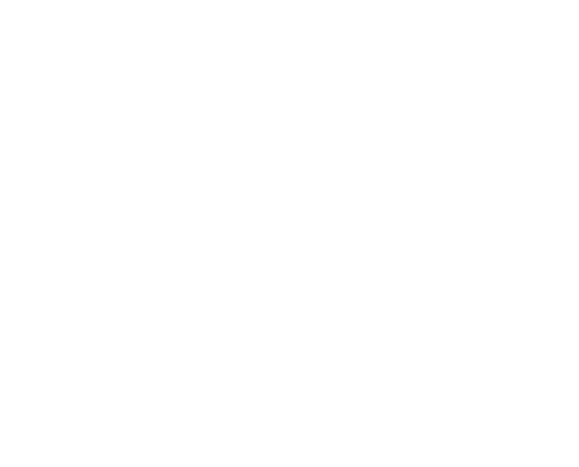 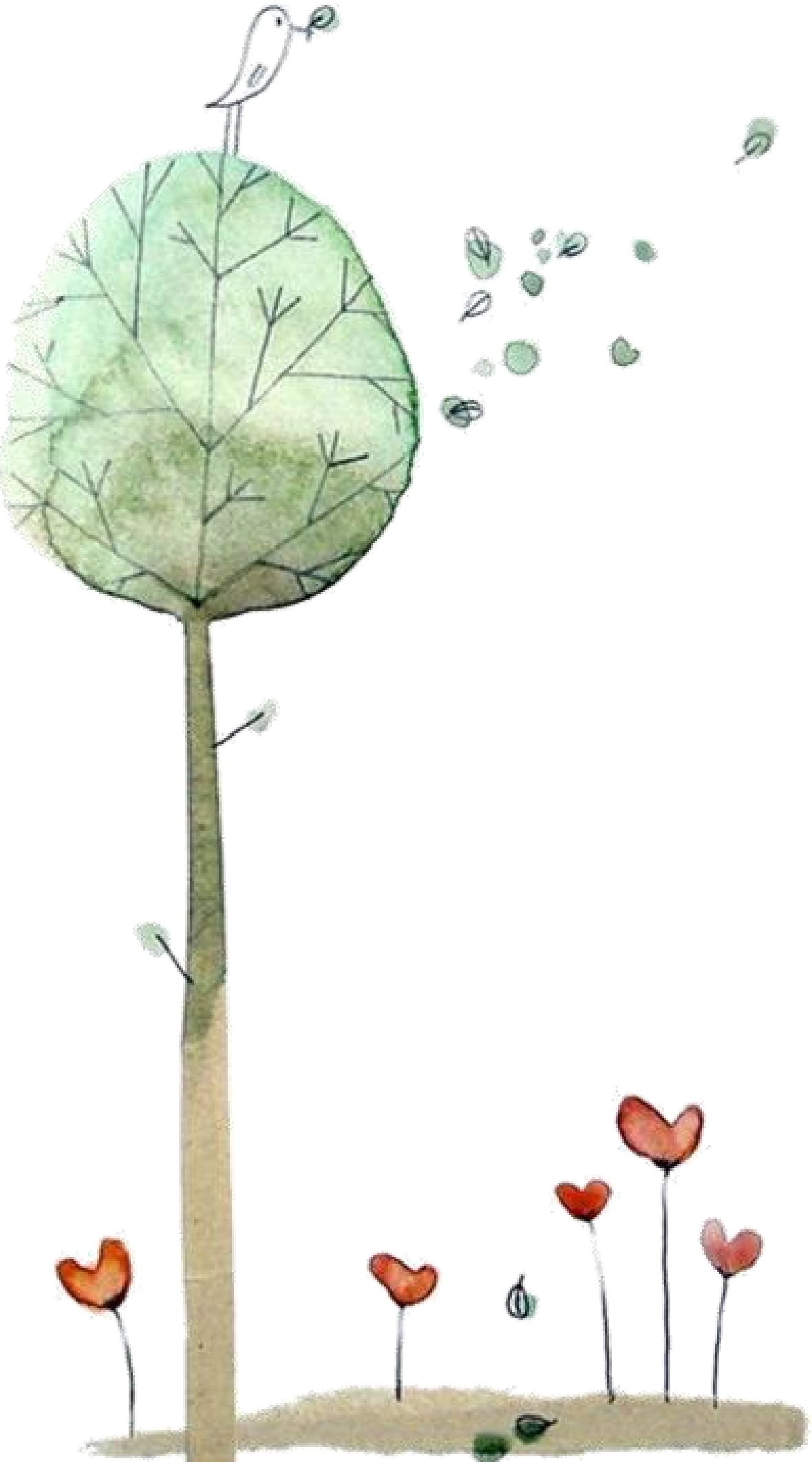 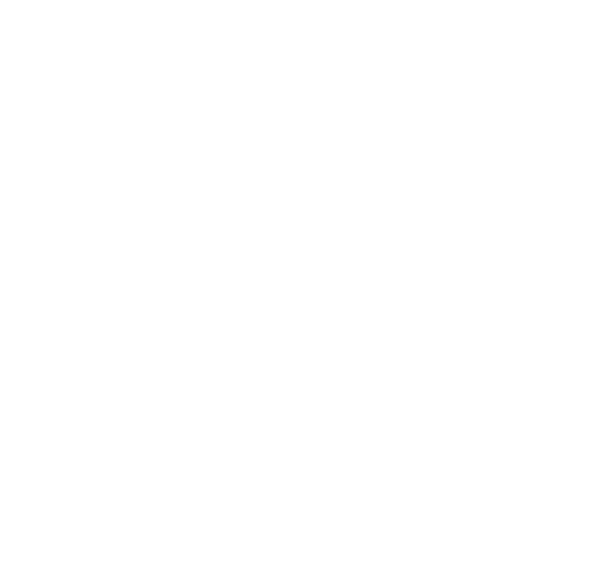 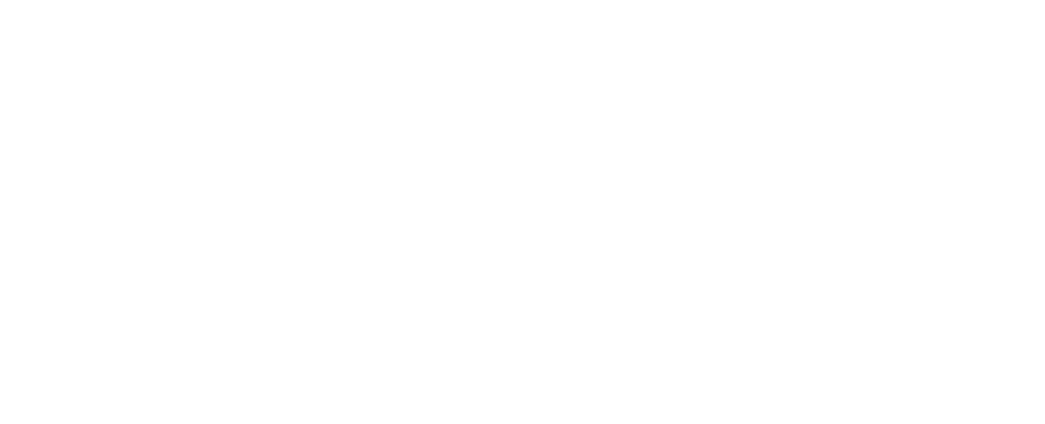 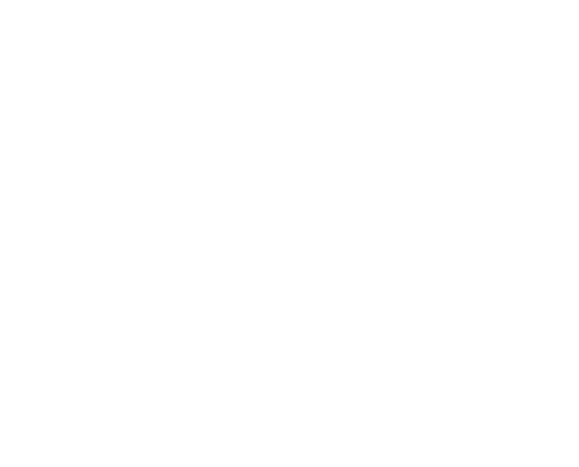 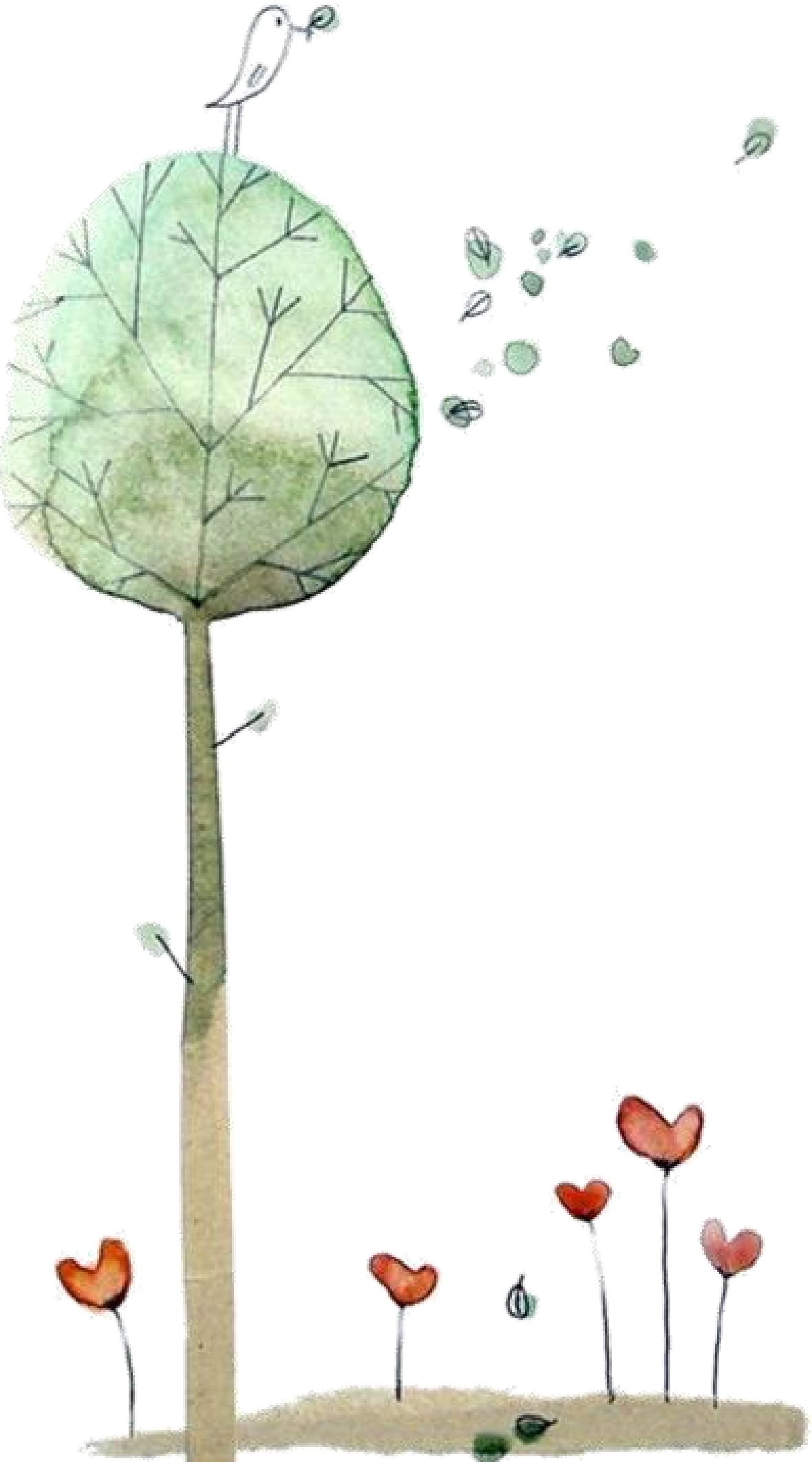  תקופת שיגרת קורונה בבית הספר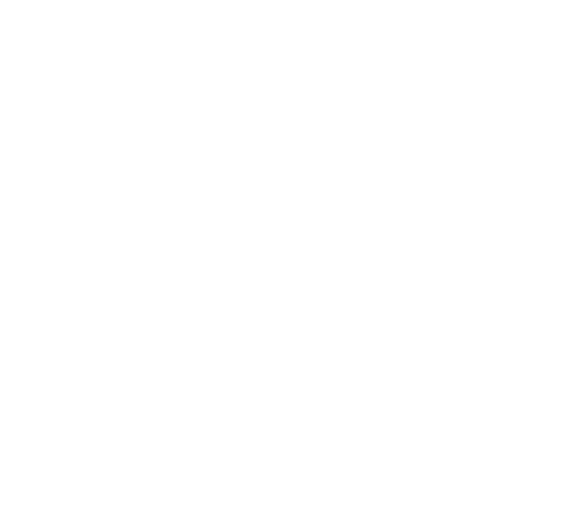 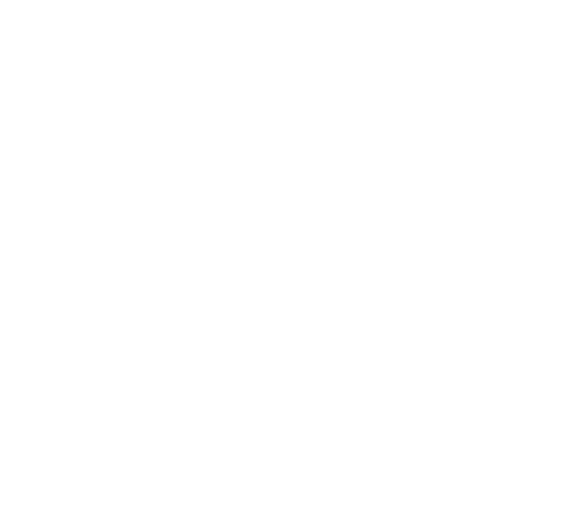 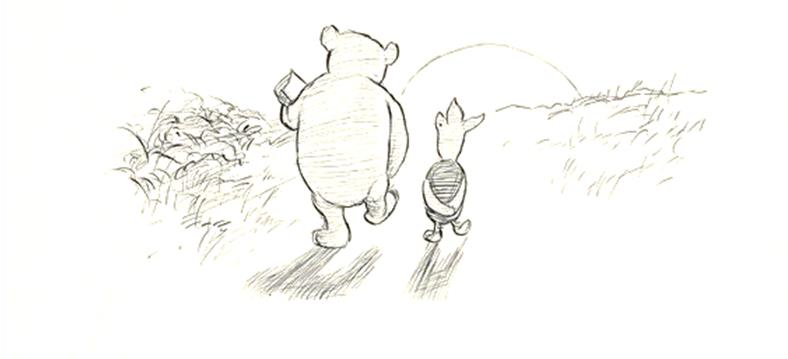 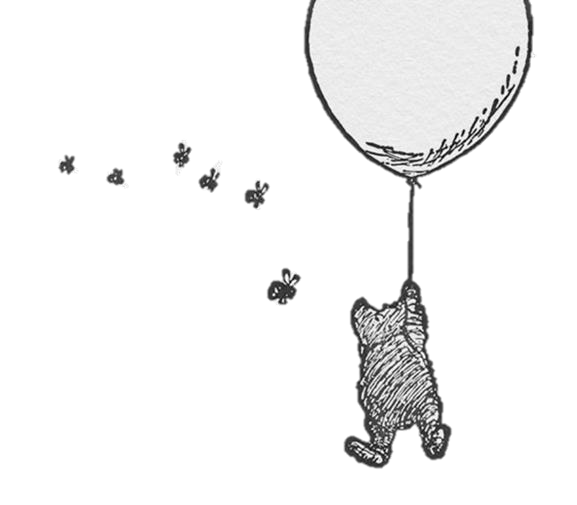 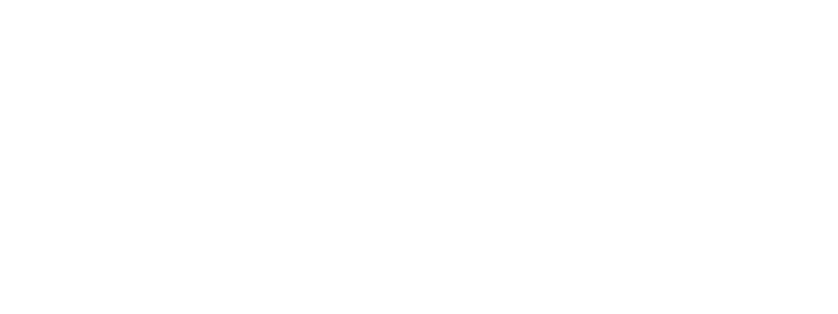 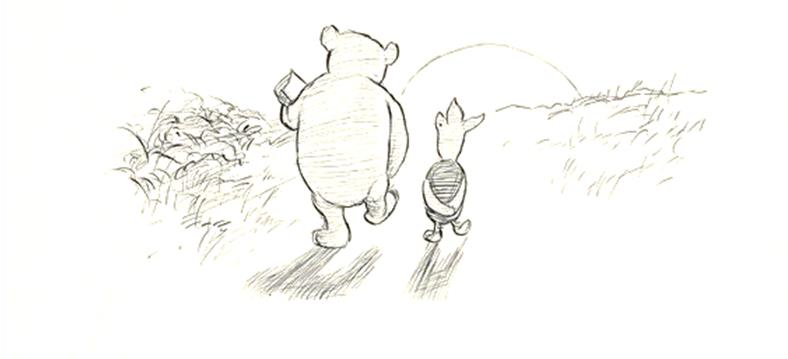 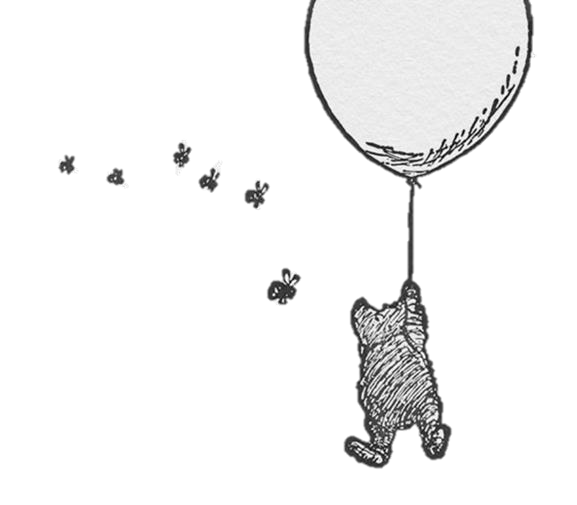 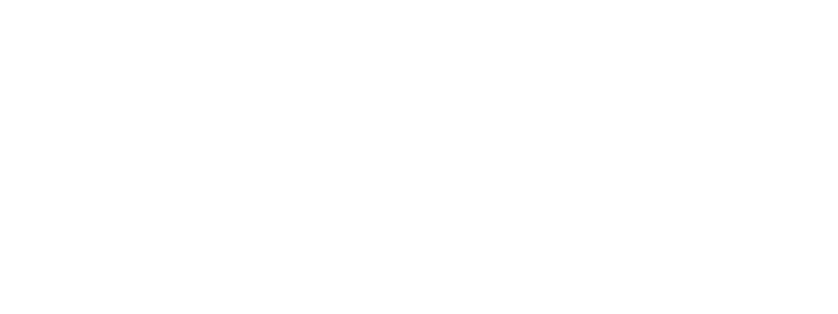 